Fullmakt:Fullmakten til å innhente og dele informasjon som beskrevet i søknaden gjelder mens klagen er under behandling. Fullmakten til å innhente og dele informasjon er gitt på side 2. Nødvendige vedlegg:Fullmakt dersom en annen klager på vegne av søker.Ved klage på pris/egenandel: dokumentert oversikt over husstandens inntekter og utgifterVed klage på omsorgstjenester eller fysisk tilrettelagt bolig: skriftlige opplysninger eller vurdering fra fastlege om søkers helsetilstand.Rev: 9.12.2019Kristiansand kommune                        Helse og MESTRINGForvaltning og koordinering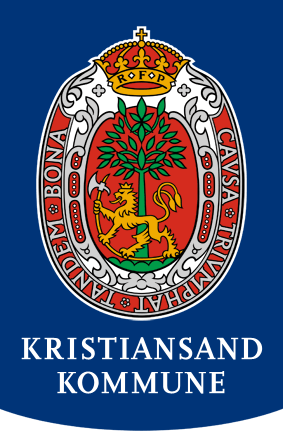 Klage på vedtak om kommunal bolig, omsorgstjenester og betaling:Personlige opplysninger:Navn på den som klager:Navn på den som klager:Navn på den vedtaket gjelder (om ikke samme):Fødselsnummer (11 siffer):Fødselsnummer (11 siffer):Fødselsnummer (11 siffer):Adresse:Adresse:Adresse:Verge (sett kryss):Fullmektig (sett kryss):Hvilket vedtak det klages over, vedtaksnummer, dato når vedtaket er fattet og mottatt:Begrunnelse for hvorfor det klages (bruk baksiden om nødvendig):Hvilke endringer som ønskes (bruk baksiden om nødvendig):Sted og dato:Underskrift:Fullmakt til å innhente opplysningerKommunen ber om opplysninger om deg for å kunne behandle klagen din raskest mulig og for å kunne gi deg best mulig hjelp og behandling. I tillegg til det du selv oppgir i klagen, kan kommunen ha behov for å innhente opplysninger fra For eksempel: Fastlege, Barnehage/skole, Helsestasjon, Barnevern, Sykehus, Privat fysioterapeut/terapeut/psykolog, NAV, Kemneren, Skatteetaten, Avdeling i kommunens Helse- og mestring du har eller nylig har hatt kontakt medEr du gift eller samboer kan det også være nødvendig å innhente opplysninger om din partner.   Jeg gir kommunen fullmakt til å innhente de opplysningene som er nødvendig for behandling av søknaden  Jeg gir kommunen begrenset fullmakt til å innhente opplysninger om meg. Under har jeg angitt hvilke instanser jeg ikke ønsker opplysninger innhentet fra.Jeg ønsker ikke at opplysninger innhentes fra:Fullmakten varer inntil klagen er ferdigbehandlet, men kan når som helst trekkes tilbake, helt eller delvis ved beskjed til den som skal behandle klagen din.Fullmakt til å dele opplysningerDersom du får vedtak om tjenester er det nødvendig at noe informasjon om deg deles med andre for å kunne gi deg best mulig hjelp og behandling. For eksempel: Fastlege, Barnehage/skole, Helsestasjon, Barnevern, Sykehus, Privat fysioterapeut/terapeut/psykolog, NAV, Kemneren, Skatteetaten, Avdeling i kommunens Helse- og mestring du har eller nylig har hatt kontakt med  Jeg gir kommunen fullmakt til å dele opplysninger om meg med annet relevant personell når dette anses nødvendig.  Jeg gir kommunen begrenset fullmakt til å dele opplysninger om meg. Under har jeg angitt hvilke instanser jeg ikke ønsker mine opplysninger delt med.Jeg ønsker ikke at opplysninger om meg skal bli delt med:Fullmakten varer så lenge du mottar tjenesten, men kan når som helst trekkes tilbake helt eller delvis ved beskjed til den som yter deg tjeneste.